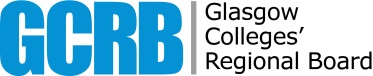 Report PurposeTo update the Committee on the GCRB running costs for 2019-20.RecommendationsThe Committee is asked to note the expected saving in staff costs of £72,000 in 2019-20, andthe additional expenditure on recruitment costs of £17,000.ReportThe table below provides a summary of income and expenditure for 2019-20.  The table compares expenditure for the financial year alongside the original budget.The income for 2019-20 consists of an amount set aside from the regional grant.The expenditure from August to November is in line with expectations. However, some variations to budget have arisen from September onwards, such as:A reduction in salary costs as a result of the former Executive Director taking up a new appointment on 1 September 2019. A saving will be realised as a result of the vacancy for the six months to 29 February 2020. The resulting saving is forecast to be £72,000 (Staffing Budget in the table above).The recruitment of the Executive Director has concluded. The 2019-20 original budget did not make provision for the cost of recruitment and this has resulted in additional expenditure of £17,000 (Other Budget in the table above).Risk AnalysisThere are no risks associated with this report.Equalities ImplicationsThere are no equalities implications as a direct result of this report.Legal ImplicationsThere are no specific legal implications associated with this report.Resource ImplicationsThe financial implications associated with the 2019-20 budget are set out in the report.Strategic Plan ImplicationsGCRB running costs fund appropriate staffing and operational capacity to enable a range of activity related directly to the achievement of regional strategic goals, including delivery of a regional governance system, the effective management of regional finances and resources, and the coordination of a coherent and high quality regional curriculum which meets economic and social needs. Performance and Resources Committee MeetingPerformance and Resources Committee MeetingDate of Meeting Wednesday 18 December 2019Paper TitleGCRB Running Costs 2019-20Agenda Item9Paper NumberPRC2-EResponsible Officer Jim Godfrey, Finance and Resources DirectorStatusDisclosableActionFor InformationPeriod ending 30 November 2019Period ending 30 November 2019Revised Forecast 2019-20Revised Forecast 2019-20Original Budget 2019-20Original Budget 2019-20£’000£’000£’000£’000£’000£’000IncomeAllocated from Regional Grant 2018-19155465465Total155465465ExpenditureStaffing82273345Board Costs327878Audit162929Other263213Total156412465Surplus/(Deficit)(1)530